Die Zeitschrift dient dem wissenschaftlichen Austausch über kritische Theorie und ihrer Anwendung auf konkrete Herausforderungen unserer Zeit. 

Erscheint einmal jährlich als Doppelheft und kostet im Abo 28 €. Für das Abschließen eines Abonnements kontaktieren Sie bitte vertrieb@zuklampen.de.
Die »Zeitschrift für kritische Theorie« ist ein Diskussionsforum für die materiale Anwendung kritischer Theorie auf aktuelle Gegenstände und bietet einen Rahmen für Gespräche zwischen den verschiedenen methodologischen Auffassungen heutiger Formen kritischer Theorie. Sie dient als Forum, das einzelne theoretische Anstrengungen thematisch bündelt und kontinuierlich zu präsentiert.

Inhalt:

Vorbemerkung der Redaktion 

Hans-Ernst Schiller: Zur Aktualität der Metaphysik. Kritische Theorie und philosophische Tradition

Gerhard Richter: »Eine Krankheit alles Bedeuten«. Kafkas »Proceß« zwischen Adorno und Agamben

Anne-Marie Feenberg-Dibon: Adorno on »Brave New World«: »Aldous Huxley and Utopia«

Matthias Rudolph: Ein ontologischer Kurzschluss. Jane Bennetts »Vital Materialism« im Lichte von Theodor W. Adornos Ontologiekritik

Konstantinos Rantis: Kants Kritik der Urteilskraft und Marcuses Befreiung der Natur

Stefan Gandler: Sprechen und Hören im Spätkapitalismus. Reflexionen zur kritischen Theorie Bolívar Echeverrías

Marco Solinas: Kritik der Regressionen. Politische, geschichtliche und psychosoziale Betrachtungen

Theodor W. Adorno und Ulrich Sonnemann: Briefwechsel 1957–1969 herausgegeben und kommentiert von Martin Mettin und Tobias Heinze

Hermann Schweppenhäuser: Über den Wissenschaftsbegriff bei Marx

Peter-Erwin Jansen: Die irrationale Rationalität des Fortschritts. Herbert Marcuses weitsichtige Technologiekritik

Jakob Hayner: Der revolutionäre Flügel der kritischen Theorie. Ein Nachruf auf Wolfgang Pohrt

Daniel Burghardt: Marx im Handgemenge. Ein Literaturbericht

www.zkt.zuklampen.de


SVEN KRAMER: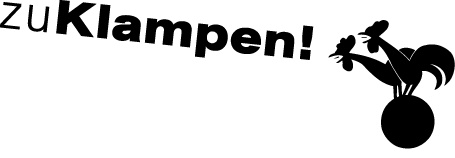 Ihre Ansprechpartnerin für die Pressearbeit 
Ihre Ansprechpartnerin für die Pressearbeit 
Ihre Ansprechpartnerin für die Pressearbeit 
Lilian Aly
Kirchner Kommunikation
Gneisenaustr. 85
10961 Berlin
Lilian Aly
Kirchner Kommunikation
Gneisenaustr. 85
10961 Berlin
Fon (0) 30 . 84 71 18 0
aly@kirchner-pr.de
www.kirchner-pr.de
PRESSEINFORMATION PRESSEINFORMATION Springe, Stand: 29.03.2024Springe, Stand: 29.03.2024Sven Kramer (Hrsg.), Gerhard Schweppenhäuser (Hrsg.)Zeitschrift für kritische Theorie, Heft 48/49 
25. Jahrgang (2019)
zu Klampen Verlag292 Seiten, EPUB
Euro (D) 25,99ISBN 9783866747432Erscheinungstermin: 25.11.2019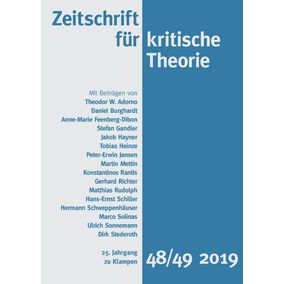 